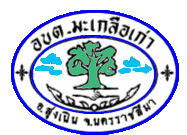 ทะเบียนการจัดการรับเรื่องเรียน-ร้องทุกข์  ประจำปี 2564องค์การบริหารส่วนตำบลมะเกลือเก่า  อำเภอสูงเนิน   จังหวัดนครราชสีมาทะเบียนการจัดการรับเรียน-ร้องทุกข์องค์การบริหารส่วนตำบลมะเกลือเก่า  ประจำปี  2564ศูนย์ดำรงค์ธรรม-2-ทะเบียนการจัดการรับเรื่องเรียน-ร้องทุกข์องค์การบริหารส่วนตำบลมะเกลือเก่า ประจำปี  2564-3-ทะเบียนการจัดการรับเรื่องเรียน-ร้องทุกข์องค์การบริหารส่วนตำบลมะเกลือเก่า  ประจำปี 2564สรุปเรื่องเรียน-ร้องทุกข์  ประจำปี  2564องค์การบริหารส่วนตำบลมะเกลือเก่า  อำเภอสูงเนิน   จังหวัดนครราชสีมาสรุปเรื่องเรื่องเรียน-ร้องทุกข์  องค์การบริหารส่วนตำบลมะเกลือเก่า  อำเภอสูงเนิน  จังหวัดนครราชสีมาประจำปี  2564   ไตรมาสที่ 1  รอบระยะเวลา  3  เดือน   (ตั้งแต่ 1 มกราคม 2564 – 31 มีนาคม  2564)แผนภูมิสรุปเรื่องเรื่องเรียน-ร้องทุกข์  องค์การบริหารส่วนตำบลมะเกลือเก่า  อำเภอสูงเนิน  จังหวัดนครราชสีมาประจำปี  2564  ไตรมาสที่ 1รอบระยะเวลา 3 เดือน ตั้งแต่ (1 มกราคม 2564 – 31 มีนาคม  2564)ลำดับ(1)ที่ นส.รับ(2)ลงวันที่(3)ชื่อผู้ร้อง(4)ประเด็นการร้องเรียน-ร้องทุกข์(5)ผลการดำเนินการ(6)แจ้งหน่วยงานผู้รับผิดชอบ (7)แจ้งหน่วยงานผู้รับผิดชอบ (7)แจ้งหน่วยงานผู้รับผิดชอบ (7)แจ้งหน่วยงานผู้รับผิดชอบ (7)แจ้งหน่วยงานผู้รับผิดชอบ (7)แจ้งหน่วยงานผู้รับผิดชอบ (7)แจ้งหน่วยงานผู้รับผิดชอบ (7)หมายเหตุ(8)ลำดับ(1)ที่ นส.รับ(2)ลงวันที่(3)ชื่อผู้ร้อง(4)ประเด็นการร้องเรียน-ร้องทุกข์(5)ผลการดำเนินการ(6)สปกคกชศษสสกษสวหมายเหตุ(8)ลำดับ(1)ที่ นส.รับ(2)ลงวันที่(3)ชื่อผู้ร้อง(4)ประเด็นการร้องเรียน-ร้องทุกข์(5)ผลการดำเนินการ(6)แจ้งหน่วยงานผู้รับผิดชอบ (7)แจ้งหน่วยงานผู้รับผิดชอบ (7)แจ้งหน่วยงานผู้รับผิดชอบ (7)แจ้งหน่วยงานผู้รับผิดชอบ (7)แจ้งหน่วยงานผู้รับผิดชอบ (7)แจ้งหน่วยงานผู้รับผิดชอบ (7)แจ้งหน่วยงานผู้รับผิดชอบ (7)หมายเหตุ(8)ลำดับ(1)ที่ นส.รับ(2)ลงวันที่(3)ชื่อผู้ร้อง(4)ประเด็นการร้องเรียน-ร้องทุกข์(5)ผลการดำเนินการ(6)สปกคกชศษสสกษสวหมายเหตุ(8)100024 ม.ค. 64นางประทินทิพย์วิริยะปัญญาชัยส.อบต.ม.18ขอความอนุเคราะห์รถกระเช้าติดกิ่งไม้ ม. 19(บริเวณหน้าบ้านอัยการ  อานนท์)ดำเนินการแล้ว200748 ม.ค. 64นายจรัส  มาสูงเนินส.อบต. ม.1ขอความอนุเคราะห์ซ่อมแซมไฟฟ้าแสงสว่างสาธารณดับ  จำนวน 4 จุดดำเนินการแล้ว3012614 ม.ค. 64นายคงเดช  เดชบำรุงขอเปลี่ยนแปลงจำนวนท่อส่งน้ำมันเชื้อเพลิง บจ.ปิโตรเลี่ยมไทยคอร์เปอร์เรชั่น  สาขาสูงเนิน4012914 ม.ค. 64นางธัญสินี อมรพรหมส.อบต. ม.2ขอความอนุเคราะห์ซ่อมแซมไฟฟ้าแสงสว่าง(จำนวน 3 จุด)ดำเนินการแล้ว5029627 ม.ค. 64นางสุนารี สวัสดีส.อบต. ม.18ประสานทางกรมทางหลวงซ่อมแซมฟุตบาทถนนสาย 24 ม.18แจ้งกองช่างประสาน6029727 ม.ค. 64นางสุนารี สวัสดีส.อบต. ม.18ซ่อมแซมไฟฟ้าแสงสว่างสาธารณะ ม.18ดำเนินการแล้ว7030529 ม.ค. 64นายสนอง ภูจำนงค์ส.อบต. ม.6ขอความอนุเคราะห์ช่างซ่อมแซมไฟฟ้าแสงสว่างสาธารณดับดำเนินการแล้ว803101 ก.พ. 64นายสมเกียรติ ชัชวาล์ส.อบต. ม.10ขอความอนุเคราะห์ซ่อมแซมไฟฟ้าแสงดับ และติดตั้งโคมไฟฟาแสงสว่างเพิ่มเติมบริเวณจุดเสี่ยดำเนินการแล้ว903645 ก.พ. 64นายจรัส มาสูงเนินส.อบต. ม.1ขอความอนุเคราะห์ซ่อมแซมไฟฟ้าแสงสว่าง จำนวน 5 จุดดำเนินการแล้ว1003849 ก.พ. 64น.ส.รุ้วตะวัน ผญ. ม.8ขอความอนุเคราะห์ประสานการไฟฟ้าส่วนภูมิภาค อ.สูงเนิน แก้ไขปัญหา กระแสไฟฟ่าในหมู่บ้านตกบ่อยแจ้งกองช่างประสานแล้ว11040211 ก.พ. 64นางสุนารี สวัสดีส.อบต. ม.18ขอความอนุเคราะห์จัดหารถแบ็คโฮ ลอกคลองชลประทาน แจ้งกองช่างทราบ12042315 ก.พ. 64นายสุขสนาน ส.อบต. ม.4ซ่อมแซมไฟฟ้าแสงสว่างดำเนินการแล้วลำดับ(1)ที่ นส.รับ(2)ลงวันที่(3)ชื่อผู้ร้อง(4)ประเด็นการร้องเรียน-ร้องทุกข์(5)ผลการดำเนินการ(6)แจ้งหน่วยงานผู้รับผิดชอบ (7)แจ้งหน่วยงานผู้รับผิดชอบ (7)แจ้งหน่วยงานผู้รับผิดชอบ (7)แจ้งหน่วยงานผู้รับผิดชอบ (7)แจ้งหน่วยงานผู้รับผิดชอบ (7)แจ้งหน่วยงานผู้รับผิดชอบ (7)แจ้งหน่วยงานผู้รับผิดชอบ (7)หมายเหตุ(8)ลำดับ(1)ที่ นส.รับ(2)ลงวันที่(3)ชื่อผู้ร้อง(4)ประเด็นการร้องเรียน-ร้องทุกข์(5)ผลการดำเนินการ(6)สปกคกชศษสสกษสวหมายเหตุ(8)13042415 ก.พ. 64นางธัญสินี อมรพรหมส.อบต. ม.2ขอความอนุเคราะห์ติดตั้งโคมไฟฟ้าแสงสว่างสาธารณะ จำนวน 1 จุด และซ่อมแซม จำนวน 1 จุดแจ้งกองช่างทราบ14042515 ก.พ. 64นายสุขสนาน ส.อบต. ม.4ขอความอนุเคราะห์ขุดท่อระบายน้ำแจ้งกองช่างทราบ15042816 ก.พ. 64นางสุนารี สวัสดีส.อบต. ม.18ขอความอนุเคราะห์ขยายเขตไฟฟ้าแสงสว่างสาธารณะจำนวน 3 จุดแจ้งกองช่างทราบ16047817 ก.พ. 64นางธัญสินี อมรพรหมส.อบต. ม.2ขอความอนุเคราะห์ซ่อมแซมไฟฟ้าแสงสว่างสาธารณะ จำนวน 2 จุด ดำเนินการแล้ว1706154 มี.ค. 64นายจรัส  มาสูงเนินส.อบต. ม 1ขอความอนุเคราะห์ซ่อมไฟฟ้าแสงสว่าง จำนวน 5 จุด ตรวจสอบการชำรุดและปรับแก้1806164 มี.ค. 64นายสมเกียรติ ชัชวาลย์ส.อบต. ม.10ขอความอนุเคราะห์ติดตั้งโคมไฟฟ้าแสงสว่าง  จุดที่มีความเสี่ยงแจ้งกองช่างทราบ19068715 มี.ค. 64นางประทินทิพย์ส.อบต. ม.18ขอความอนุเคราะห์น้ำดื่ม - น้ำใช้ บ้านที่น้ำประปาส่งไม่ทั่วถึงดำเนินการจัดส่งน้ำแล้ว20069916 มี.ค. 64นายสันติ ขุนสูงเนินม.18ขอความอนุเคราะห์น้ำอุปโภค – บริโภคดำเนินการจัดส่งน้ำแล้ว21068815 มี.ค. 64นางประทินทิพย์ส.อบต. ม.18ขอความอนุเคราะห์ซ่อมแซมไฟฟ้าแสงสว่าง  จำนวน 1 จุดบริเวณถนนโสกตาเข่งดำเนินการแล้ว22068916 มี.ค. 64นางสุจิตรา  แน่นอุดรม.1ขอความอนุเคราะห์รถกระเช้าตัดกิ่งไม้ ข้างน้ำตกวังเณรดำเนินการแล้ว23079325 มี.ค. 64น.ส.รุ้งตะวันผญ. ม.8ขอความอนุเคราะห์ซ่อมแซมไฟฟ้าแสงสว่างและซ่อมเสียงตามสายดำเนินการแล้วบางส่วน2408961 เม.ย. 64นายมังกร  ขยันงานม.14ขอความอนุเคราะห์ช่วยเหลือผู้ประสบวาตภัย (ลมพัดบ้านพังเสียหาย)ให้ความช่วยเหลือมอบวัสดุซ่อมแซมบ้าน25097016 เม.ย. 64น.ส.สำเนียง เอี่ยมสนิทม.15ขอความอนุเคราะห์ช่วยเหลือผู้ประสบวาตภัย (ลมพัดร้านขายของ ที่ใช้ในการประกอบอาชีพหลักพังเสียหาย)ให้ความช่วยเหลือมอบวัสดุซ่อมแซมบ้านลำดับประเด็นการร้องเรียน-ร้องทุกข์จำนวน(เรื่อง)แจ้งหน่วยงานผู้รับผิดชอบ (๗)แจ้งหน่วยงานผู้รับผิดชอบ (๗)แจ้งหน่วยงานผู้รับผิดชอบ (๗)แจ้งหน่วยงานผู้รับผิดชอบ (๗)แจ้งหน่วยงานผู้รับผิดชอบ (๗)แจ้งหน่วยงานผู้รับผิดชอบ (๗)แจ้งหน่วยงานผู้รับผิดชอบ (๗)หมายเหตุลำดับประเด็นการร้องเรียน-ร้องทุกข์จำนวน(เรื่อง)สปกคกชศษสสกษสวหมายเหตุ1ศูนย์ดำรงธรรม--2ตรวจสอบที่ดิน ที่ดินสาธารณประโยชน์--3ซ่อมแซมถนน ชำรุดเสียหาย14ซ่อมแซมไฟฟ้าแสงสว่างสาธารณะ155ปรับปรุงซ่อมแซมระบบประปา/ บ่อบาดาล06ตัดต้นไม้ กีดวางทาง/ไฟฟ้าสาธารณะ27หอกระจายข่าว เสียงตามสายชำรุด08ขุดลอกร่องระบายน้ำ/ รางระบายน้ำ19สัญญาณจราจร010ขุดลอกคลอง ขยายแหล่งน้ำ111ขอน้ำอุปโภค – บริโภค212อื่น ๆ0รวมรวม23